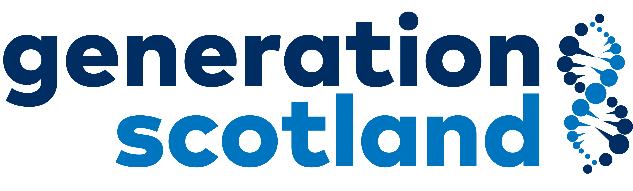 CovidLife Survey data access application formThis application is restricted to CovidLife survey data only. Requests for survey data linked to Generation Scotland data require a full access request submission. Please ensure you have read the following documents before applying for access to the Generation Scotland Database:Data access policyData management policyIntellectual property policyData and Materials Transfer Agreement (DMTA) - to be signed upon Generation Scotland approval)Section 1. Applicants requesting access to CovidLife survey dataA1.1 Principal Applicant (main contact for all enquiries)Name (Title, First, Last) Organisation Post Held Email Role within the project (PI / Co-Applicant / Sponsor / Researcher)Department address Telephone number A1.2 Collaborating Institution(s) contact details If you are collaborating with someone from another institution, please enter their detailsName (Title, First, Last):Organisation (must be different than A1.1 above):Post Held:Email:Role within the project (PI / Co-Applicant / Sponsor / Researcher):Department address:Telephone number:Please copy below the same details (as above) for all collaborating institutions:Section 2. CovidLife survey studiesA2.1 Title of research project: Analysis of CovidLife survey data: [add topic area here] A2.2 Approximate start date:	          Approximate end date:A2.3 Please provide a summary (up to 500 words) of your study plans for use of CovidLife survey data, including:Study Overview Scientific RationaleAnalysis plan (incl. methodology)Scientific outcomes and dissemination strategyA2.4 How will your research be in the public interest (<100 words)? A2.5 Has the project been peer-reviewed? Yes / No (please highlight)If No, reason why not: (Insert here if relevant)If Yes, Peer review organisation:Section 3. Data aspects of studyA3.1 Which of the following Generation Scotland COVID resource(s) are you applying for access to? (please highlight)CovidLife (18+)Survey 1 (active 17th April 2020 to 7th May 2020)Survey 2 (active 21st July 2020 to 16th August 2020)Survey 3 (active 1st to 21st February 2021)TeenCovidLife (12-17 years old)Survey 1 (active 22nd May 2020 to 5th July 2020)Survey 2 (active 18 August 2020 to 10 October 2020)RuralCovidLife (participants residing in settlements with a population <3000, or on a Scottish island)Survey 1 (active 14th October 2020 to 30th November 2020)A3.2 Please summarise the areas of research interest which align with your study plan.COVID-19 signs and symptomsHousehold and family dataPsychologicalMental HealthSocial life and activityEconomic and employmentSchool and educationOther, please specify: A3.3 Please answer the questions  below, (or submit a Data Management Plan):Where will the data be stored (specific location, incl. country, hardware involved): Who will have access to the data: How will the data be kept secure and comply with Data security: What will you do with the data at the end of the study: Please submit your Data Protection Impact Assessment (DPIA) or explain here why you feel a DPIA is not required: Section 4. Financial informationWe operate on a cost-recovery basis. A flat charge of £500 is made to share survey data under this access request.A4.1 Finance department contact information:Please send a purchase order (or your eIT contact details) to louise.hartley@ed.ac.uk directly or add them to the below.Name (Title, First, Last): Organisation: Email: Finance address: Contact number: Acknowledgement TextsCovidLife:“Generation Scotland received core support from the Chief Scientist Office of the Scottish Government Health Directorates [CZD/16/6] and the Scottish Funding Council [HR03006] and is currently supported by the Wellcome Trust [216767/Z/19/Z]. Recruitment to the CovidLife study was facilitated by SHARE- the Scottish Health Research Register and Biobank. SHARE is supported by NHS Research Scotland, the Universities of Scotland and the Chief Scientist Office of the Scottish Government.”Teen CovidLife:“Generation Scotland received core support from the Chief Scientist Office of the Scottish Government Health Directorates [CZD/16/6] and the Scottish Funding Council [HR03006] and is currently supported by the Wellcome Trust [216767/Z/19/Z]. The TeenCovidLife Survey series is run by Generation Scotland in collaboration with the Schools Health and Wellbeing Improvement Research Network (SHINE). The Generation Scotland work was done with support from the Wellcome Trust (216767/Z/19/Z). SHINE is funded by an MRC Mental Health Data Pathfinder award (MC_PC_17217). The Good Childhood Index was developed by the Children’s Society. Some of the questions in the TeenCovidLife survey are used with the permission of HBSC Scotland.”Rural CovidLife:“Generation Scotland received core support from the Chief Scientist Office of the Scottish Government Health Directorates [CZD/16/6] and the Scottish Funding Council [HR03006] and is currently supported by the Wellcome Trust [216767/Z/19/Z]. This work was supported by the Wellcome Trust-University of Edinburgh Institutional Strategic Support Fund (ISSF3).”